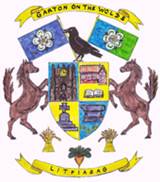 Garton on the Wolds Parish Councilgartonparishcouncil.eastriding.gov.ukClerk:  Catherine Simpson, 19 Princess Road, Market Weighton, York, YO43 3BX4th January 2024Dear CouncillorYou are hereby summoned to attend a meeting of Garton on the Wolds Parish Council at 19:15 on Thursday the 11th of January in the school, Station Road, Garton on the Wolds.Members of the public are welcome to attend the meeting and may address the council during the Public Participation period.  An agenda for the meeting is shown below.Yours sincerelyCatherine Simpson	Catherine SimpsonClerk of the CouncilAGENDAWelcome & recording declaration.Public Open Forum – to note that the meeting is temporarily suspended for a period of up to 15 minutes to allow for a period of public participation during which members of the public may address the Council on any matter affecting the parish.  Please note that this is not a period for discussion.To receive apologies and approve reasons for absence.Declarations of Interest:To record declarations of Pecuniary/non-pecuniary interests by any member of the Council in respect of the agenda items listed below.  Members declaring interests should identify the agenda item and type of interest being declared.To note dispensations given to any member of the Council in respect of the agenda items listed below:Co-option: to fill the remaining vacancies.Minutes:To discuss any issues or observations from the minutes of the following meeting(s)14th December 2023To adopt the minutes from the above meeting as a true recordFinance: To approve the following payments:SLCC - £35.84 – one third of annual membershipERNLLCA - £24.00 – councillor trainingWEL Medical - £267.60 – defibrillator batteryNpower - £23.18 – unmetered electricityTo approve the accounts for December and sign the bank reconciliation.To receive reports / discuss the following issues:Village maintenance: to receive updates on the following:Highways: to receive updates on the following:Community speed watch initiative – to receive an update. To receive an update on the Church View footpath.Planning: to approve or otherwise the planning applications listed below:Telephone box & defibrillator:1. To receive the monthly inspection report.Outdoor spaces: To discuss the quotations for the new cement base for the replacement seat.To discuss the wording for the bench plaque.External meetings: to receive reports from if applicable.Possible purchase of land: to discuss and consider the funding options available.Electric vehicle charging point(s): to discuss the possible installation of Trees: to agree the species and location of the three commemorative trees plus replacements for those which have not survived.Administration:To discuss the sum insured in respect of street furniture with a view to increasing this if required.Correspondence – for information purposes only.Councillors’ exchange and agenda items for next meetingTo note that the next meeting will take place on the 1st February 2024 in the school, Station Road.